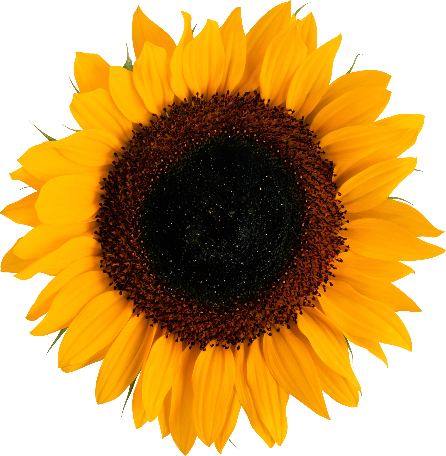 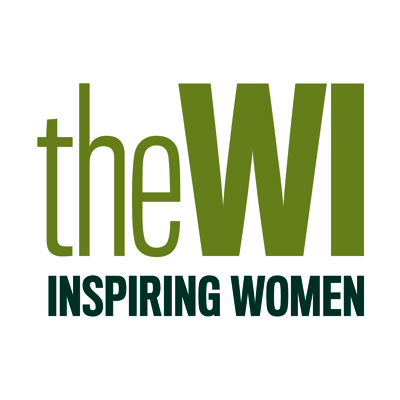 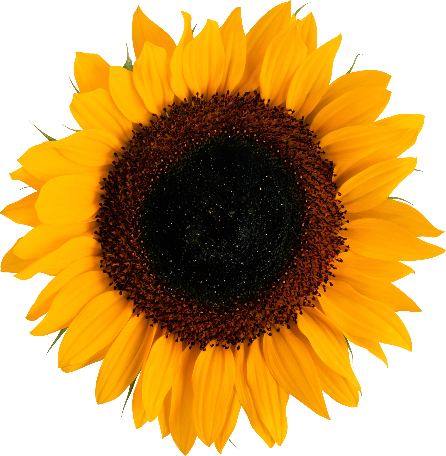 BESTWOOD VILLAGE WI GAZETTEJANUARY 2022 EDITION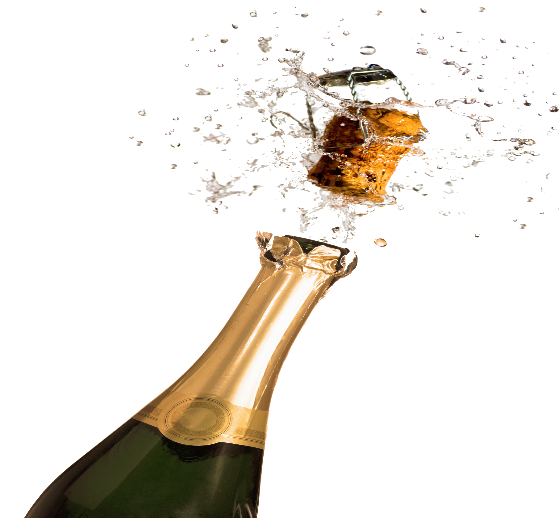 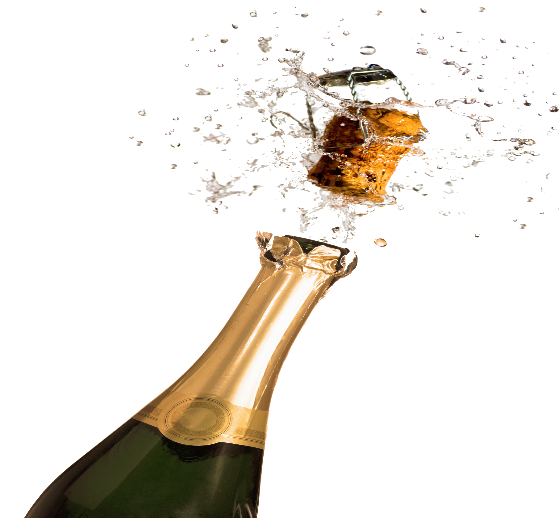 HAPPY NEW YEAR  MY MIND WORKS LIGHT LIGHTNING.ONE BRILLIANT FLASH AND IT’S GONESAME OLD, SAME OLD MESSAGEWe really hope that you find these newsletters interesting and informative. . As always, if you do have any suggestions on how we can improve the content, have anything you would like to share: poems, recipes, gardening tips, crafts etc. please send them to either Janet or Jan who will do their best to include them. DECEMBER SOCIAL MEETINGThanks to everyone for attending and making our Christmas Social an enjoyable evening, hopefully everyone had a nice time and were pleased with their raffle prizes and gifts.JANUARY MEETING*26th January 2002 at Welfare Pub + Kitchen 7.00pm*On this day in 1945 the Nazi concentration camp Auschwitz, Poland was liberated by Soviet troops and in 1988 Andrew Lloyd Webber’s ‘The Phantom of the Opera’ opened in New York.Also, in 1925 Paul Newman was born.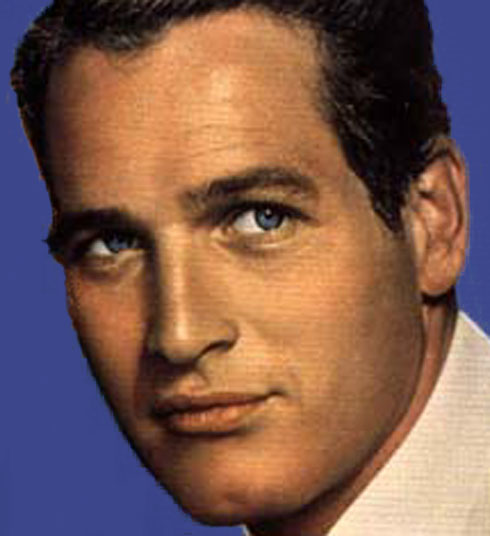 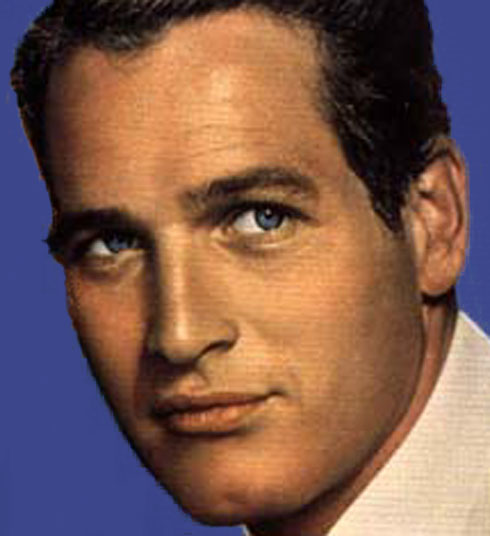 Our programme says that January will be a Social Evening but Elizabeth has managed to book a speaker who is going to talk to us about ‘Health and Nutrition’ to, hopefully, help us all to keep to our New Year’s Resolutions.GUESS WHO HAS A BRITHDAY NEXT MONTH AND BECAUSE WE WERE ALL BUSY GETTING READY FOR SANTA WE ARE INCLUDING JANUARY’S BIRTHDAYS IN THIS NEWSLETTER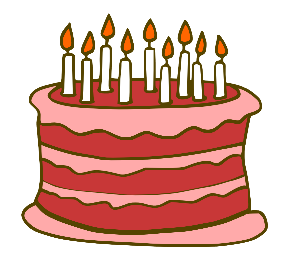 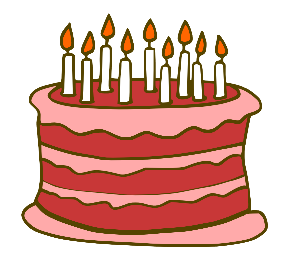 Marguerite Hodkinson 4th JanuaryAngela Ingers 15th JanuaryDoreen Hooi 20th JanuaryMaureen Standen 21st JanuaryDiana Montgomery 22nd FebruaryCRAFT WORKSHOPOur craft workshop on 22nd November at the Dynamo Café was a wreath making lesson by Janet and everyone was happy with the results.Our next workshop is scheduled for the 17th January which will be a Coffee/Social morning.2022/23 PROGRAMMEThe programme has now been set and some of our demonstrators and guests have been booked.  A full printed programme will be available at the February Annual Meeting.DON’T FORGETThat in February, at our Annual Meeting, we will be asking for nominations for Committee Members and subsequently electing a President 2022/23.  More of this at our January meeting.Also on a positive note we no longer have to pay our subscriptions in February we can save our pennies until April.DID YOU KNOW?There is more vitamin C in one Kiwi than 10 oranges also Sweet Potatoes count as one of your five a day but normal potations don’t nor does Carrot Cake.Please remember to let Jan know if there are any changes in your contact detailsPlease feel free to share this newsletter with family and friends to encourage them to join us.CONTACT DETAILSElizabeth Heard, President Tel: 0115 9750787Janet Wheat, Vice President Tel: 07758 862990Jan Pauley, Treasurer & Secretary Tel: 07944 214028